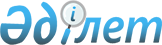 О присвоении наименовании улицам села Улкен Каратал Каратальского сельского округа Зайсанского района Восточно - Казахстанской областиРешение акима Каратальского сельского округа Зайсанского района Восточно-Казахстанской области от 8 июля 2022 года № 3. Зарегистрировано в Министерстве юстиции Республики Казахстан 15 июля 2022 года № 28820
      В соответствии с подпунктом 4) статьи 14 Закона Республики Казахстан "Об административно-территориальном устройстве Республики Казахстан", пунктом 2 статьи 35 Закона Республики Казахстан "О местном государственном управлении и самоуправлении в Республике Казахстан", с учетом мнения населения села Улкен Каратал и на основании заключения ономастической комиссии Восточно-Казахстанской области от 27 декабря 2021 года, РЕШИЛ:
      1. Присвоить наименования следующим улицам села Улкен Каратал Зайсанского района Восточно – Казахстанской области:
      условной улице 1 - улица Раиымхан Есімжанов;
      условной улице 2 - улица Сейітбек Абылғожин;
      условной улице 3 - улица Әнуарбек Желдібаев;
      условной улице 4 - улица Ыбырай Тожыбаев;
      условной улице 5 - улица Мәмидолда Қасенов;
      условной улице 6 - улица Әбсежан Қамытбаев;
      условной улице 7 - улица Шамар Жапсарбаев.
      2. Государственному учреждению "Аппарат акима Каратальского сельского округа" в установленном законодательством Республики Казахстан порядке обеспечить:
      1) государственную регистрацию настоящего решения в Министерстве юстиции Республики Казахстан;
      2) размещение настоящего решения на интернет-ресурсе акимата Зайсанского района после его официального опубликования.
      3. Контроль за исполнением настоящего решения оставляю за собой.
      4. Настоящее решение вводится в действие по истечении десяти календарных дней после дня его первого официального опубликования.
					© 2012. РГП на ПХВ «Институт законодательства и правовой информации Республики Казахстан» Министерства юстиции Республики Казахстан
				
      Аким Каратальского сельского округа

К. Каримов
